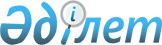 Об утверждении Правил выдачи согласия на назначение (избрание) руководящих работников финансовых организаций, банковских, страховых холдингов и перечня документов, необходимых для получения согласия
					
			Утративший силу
			
			
		
					Постановление Правления Национального Банка Республики Казахстан от 24 февраля 2012 года № 95. Зарегистрировано в Министерстве юстиции Республики Казахстан 12 апреля 2012 года № 7561. Утратило силу постановлением Правления Национального Банка Республики Казахстан от 26 декабря 2016 года № 305
      Сноска. Утратило силу постановлением Правления Национального Банка РК от 26.12.2016 № 305 (вводится в действие по истечении десяти календарных дней после дня его первого официального опубликования).

      Сноска. Заголовок постановления в редакции постановления Правления Национального Банка РК от 27.08.2013 № 212 (вводится в действие по истечении десяти календарных дней после дня его первого официального опубликования).
       В целях совершенствования нормативных правовых актов, регулирующих порядок согласования руководящих работников финансовых организаций, банковских, страховых холдингов, Правление Национального Банка Республики Казахстан ПОСТАНОВЛЯЕТ:
      1. Утвердить Правила выдачи согласия на назначение (избрание) руководящих работников финансовых организаций, банковских, страховых холдингов и перечень документов, необходимых для получения согласия.
      Сноска. Пункт 1 в редакции постановления Правления Национального Банка РК от 27.08.2013 № 212 (вводится в действие по истечении десяти календарных дней после дня его первого официального опубликования).


       2. Признать утратившими силу нормативные правовые акты Республики Казахстан согласно приложению к настоящему постановлению.
      3. Настоящее постановление вводится в действие по истечении десяти календарных дней после первого дня его официального опубликования. Правила
выдачи согласия на назначение (избрание) руководящих
работников финансовых организаций, банковских, страховых
холдингов и перечень документов, необходимых
для получения согласия
      Сноска. Заголовок в редакции постановления Правления Национального Банка РК от 27.08.2013 № 212 (вводится в действие по истечении десяти календарных дней после дня его первого официального опубликования).
       Настоящие Правила выдачи согласия на назначение (избрание) руководящих финансовых организаций, банковских, страховых холдингов и перечень документов, необходимых для получения согласия (далее - Правила) разработаны в соответствии с законами Республики Казахстан от 31 августа 1995 года "О банках и банковской деятельности в Республике Казахстан" (далее - Закон о банках), от 18 декабря 2000 года "О страховой деятельности" (далее - Закон о страховой деятельности), от 13 мая 2003 года "Об акционерных обществах" (далее –Закон об акционерных обществах), от 2 июля 2003 года "О рынке ценных бумаг" (далее - Закон о рынке ценных бумаг), от 4 июля 2003 года "О государственном регулировании, контроле и надзоре финансового рынка и финансовых организаций", от 28 февраля 2007 года "О бухгалтерском учете и финансовой отчетности" (далее - Закон о бухгалтерском учете), от 21 июня 2013 года "О пенсионном обеспечении в Республике Казахстан" (далее - Закон о пенсионном обеспечении).
      Правила устанавливают порядок выдачи согласия уполномоченным органом по регулированию, контролю и надзору финансового рынка и финансовых организаций (далее - уполномоченный орган) на назначение (избрание) руководящих работников банков, страховых (перестраховочных) организаций, страховых брокеров, единого накопительного пенсионного фонда, добровольных накопительных пенсионных фондов, юридических лиц, претендующих на получение лицензии или обладающих лицензиями для осуществления деятельности на рынке ценных бумаг, центрального депозитария и единого регистратора (далее - финансовая организация), банковских, страховых холдингов (далее - холдинг) и перечень документов, необходимых для получения согласия.
      Порядок выдачи согласия на назначение (избрание) руководящих работников финансовых организаций, холдингов включает в себя:
      рассмотрение документов;
      согласование с приглашением для прохождения тестирования или без приглашения;
      выдачу согласия или отказ.
      Сноска. Преамбула в редакции постановления Правления Национального Банка РК от 27.08.2013 № 212 (вводится в действие по истечении десяти календарных дней после дня его первого официального опубликования); с изменением, внесенным постановлением Правления Национального Банка РК от 24.12.2014 № 261 (вводится в действие по истечении двадцати одного календарного дня после дня его первого официального опубликования).

  1. Общие положения
      1. Уполномоченный орган выдает согласие на назначение (избрание) (далее - согласование) кандидата на должность руководящего работника финансовой организации, холдинга (далее - кандидат), который соответствует требованиям, установленным статьей 20 Закона о банках, статьей 34 Закона о страховой деятельности, подпунктом 20) статьи 1, пунктом 4 статьи 54, пунктом 2 статьи 59 Закона об акционерных обществах, статьей 54 Закона о рынке ценных бумаг, статьей 9 Закона о бухгалтерском учете, статьей 55 Закона о пенсионном обеспечении и Правилами. 
      Перечень руководящих работников финансовых организаций, холдингов, подлежащих согласованию с уполномоченным органом, предусмотрен в пунктах 1 и 14 статьи 20 Закона о банках, пунктах 1 и 14 статьи 34 Закона о страховой деятельности, пункте 1 статьи 54, пункте 3 статьи 64-1 и пункте 1-1 статьи 79 Закона о рынке ценных бумаг, пункте 1 статьи 55 Закона о пенсионном обеспечении.
      Сноска. Пункт 1 в редакции постановления Правления Национального Банка РК от 27.08.2013 № 212 (вводится в действие по истечении десяти календарных дней после дня его первого официального опубликования); с изменением, внесенным постановлением Правления Национального Банка РК от 29.02.2016 № 73 (вводится в действие по истечении десяти календарных дней после дня его первого официального опубликования).


       2. Не подлежит согласованию руководящий работник финансовой организации, холдинга, назначенный (избранный) на новый срок решением уполномоченного органа финансовой организации, холдинга, при условии, что данный кандидат был ранее согласован с уполномоченным органом на эту должность в данной финансовой организации или холдинге либо переведен с согласованной должности на нижестоящую должность в рамках одного органа данной финансовой организации, холдинга, и при условии соответствия данного кандидата требованиям, установленным статьей 20 Закона о банках, статьей 34 Закона о страховой деятельности, подпунктом 20) статьи 1, пунктом 4 статьи 54, пунктом 2 статьи 59 Закона об акционерных обществах, статьей 54 Закона о рынке ценных бумаг, статьей 9 Закона о бухгалтерском учете, статьей 55 Закона о пенсионном обеспечении и Правилами.
      В этом случае финансовая организация, холдинг представляют копию выписки из решения уполномоченного органа данной финансовой организации, холдинга о назначении (избрании) руководящего работника на соответствующую должность с сопроводительным письмом, в котором указывается о соответствии данного кандидата требованиям, установленным законодательными актами Республики Казахстан. Представление иных документов не требуется.
      Не подлежит согласованию с уполномоченным органом представитель уполномоченного органа, входящий в состав органа управления финансовой организации.
      Сноска. Пункт 2 в редакции постановления Правления Национального Банка РК от 17.06.2015 № 102 (вводится в действие по истечении десяти календарных дней после дня его первого официального опубликования); с изменением, внесенным постановлением Правления Национального Банка РК от 29.02.2016 № 73 (вводится в действие по истечении десяти календарных дней после дня его первого официального опубликования).


       3. Необходимый в соответствии со статьей 20 Закона о банках, статьей 34 Закона о страховой деятельности, статьей 54 Закона о рынке ценных бумаг, статьей 55 Закона о пенсионном обеспечении для назначения (избрания) кандидата на должность руководящего работника финансовой организации, холдинга трудовой стаж включает работу кандидата в сфере предоставления и (или) регулирования и (или) контроля и надзора финансовых услуг, и (или) услуг по проведению аудита финансовых организаций, и (или) в акционерном обществе "Банк Развития Казахстана" и (или) работу кандидата в следующих международных финансовых организациях:
      Азиатский банк развития;
      Евразийский Банк развития;
      Европейский банк реконструкции и развития;
      Исламский банк развития;
      Международная ассоциация развития;
      Международная финансовая корпорация;
      Международный банк реконструкции и развития;
      Международный валютный фонд;
      Международный центр по урегулированию инвестиционных споров;
      Многостороннее агентство гарантии инвестиций.
      Сноска. Пункт 3 в редакции постановления Правления Национального Банка РК от 27.08.2013 № 212 (вводится в действие по истечении десяти календарных дней после дня его первого официального опубликования); с изменением, внесенным постановлением Правления Национального Банка РК от 29.02.2016 № 73 (вводится в действие по истечении десяти календарных дней после дня его первого официального опубликования).

  2. Рассмотрение документов
      4. Финансовая организация, холдинг представляют в уполномоченный орган для согласования кандидатов следующие документы:
      1) ходатайство, составленное в произвольной форме, с указанием о том, что кандидат на должность руководящего работника финансовой организации, холдинга (далее - кандидат) соответствует требованиям, предъявляемым к руководящим работникам финансовой организации, холдинга, а также о том, что сведения о кандидате документально проверены финансовой организацией, холдингом, и подписанное:
      руководителем органа управления финансовой организации, холдинга, а в случае его отсутствия одним из членов органа управления по решению органа управления (с представлением копии данного решения органа управления), одним из акционеров финансовой организации, холдинга, страхового брокера, одним из участников финансовой организации, холдинга, уполномоченным на подписание данного документа (для финансовой организации, холдинга, созданных в организационно-правовой форме товарищества с ограниченной ответственностью) - при назначении (избрании) руководителя исполнительного органа (лица, единолично осуществляющего функции исполнительного органа), члена органа управления, являющегося руководителем исполнительного органа;
      руководителем исполнительного органа финансовой организации, холдинга (лицом, единолично осуществляющим функции исполнительного органа) либо лицом, исполняющим его обязанности (с представлением копии решения о возложении исполнения обязанностей) - в остальных случаях;
      2) копию должностной инструкции кандидата на должность члена исполнительного органа финансовой организации, холдинга либо на должность иного руководителя финансовой организации, холдинга, соответствующего требованиям, установленным статьей 20 Закона о банках, статьей 34 Закона о страховой деятельности, статьей 54 Закона о рынке ценных бумаг, статьей 55 Закона о пенсионном обеспечении, которая содержит:
      полномочия данного кандидата (с указанием фамилии, имени, отчества (при его наличии), должности, его подписи и даты ознакомления с должностной инструкцией);
      сведения о наименовании структурных подразделений и перечень вопросов, относящихся к их компетенции, которые курирует данный кандидат;
      ответственность при осуществлении своих функций;
      3) в случае, если кандидат на должность члена исполнительного органа финансовой организации, холдинга работает в иной организации - выписку из решения органа управления данной финансовой организации, холдинга - акционерного общества о даче согласия кандидату на работу в иной организации;
      4) в случае, если кандидат является членом исполнительного органа акционерного общества - выписку из решения органа управления данного общества о даче согласия кандидату на работу в финансовой организации, холдинге;
      5) выписку из решения уполномоченного органа финансовой организации, холдинга либо копию приказа о назначении кандидата (при согласовании двух и более кандидатов - на каждого кандидата по одному экземпляру выписки из решения либо копии приказа) с указанием даты назначения (избрания) кандидата на руководящую должность финансовой организации, холдинга.
      Если дата назначения (избрания) отсутствует, то датой назначения (избрания) кандидата считается дата принятия решения (приказа) уполномоченного органа финансовой организации, холдинга либо дата наступления события, указанного в решении (приказе).
      В случае наступления события, указанного в решении (приказе), финансовая организация, холдинг представляют копии подтверждающих документов.
      Выписка из решения уполномоченного органа финансовой организации, холдинга содержит следующие сведения:
      полное наименование финансовой организации, холдинга и место нахождения исполнительного органа финансовой организации, холдинга;
      дата, время и место проведения общего собрания акционеров (заседания органа управления);
      сведения о лицах, участвовавших в заседании (для заседания органа управления);
      кворум общего собрания акционеров (заседания органа управления);
      повестка дня заседания общего собрания акционеров (заседания органа управления) в части вопроса о назначении (избрания) кандидата на руководящую должность;
      вопросы, поставленные на голосование, итоги голосования по ним в части назначения (избрания) кандидата на руководящую должность;
      принятые решения в части назначения (избрания) кандидата на руководящую должность.
      Выписка из решения уполномоченного органа финансовой организации, холдинга заверяется подписью работника (работников), уполномоченного (уполномоченных) на подписание данного документа, и оттиском печати (при наличии) финансовой организации, холдинга и содержит указание на верность выписки;
      6) сведения о кандидате согласно приложению 1 к Правилам на электронном и бумажном носителях (цветная фотография в приложении 1 выполняется на светлом фоне размером 3х4);
      7) копию документа, подтверждающего получение ученой степени в случае, предусмотренном подпунктом 4) пункта 5 Правил;
      8) копию документа, удостоверяющего личность кандидата;
      9) документ, подтверждающий отсутствие неснятой или непогашенной судимости, выданный уполномоченным государственным органом по правовой статистике и специальным учетам. Дата выдачи указанного документа не превышает 3 (трех) месяцев, предшествующих дате подачи ходатайства.
      Указанный документ представляется также в форме распечатки с веб-портала "электронного правительства".
      В целях подтверждения достоверности сведений об отсутствии неснятой или непогашенной судимости за преступления в стране гражданства (для иностранцев) или в стране постоянного проживания (для лиц без гражданства). Иностранцы (лица без гражданства) также представляют в уполномоченный орган соответствующий документ, выданный государственным органом страны их гражданства (страны их постоянного проживания - для лиц без гражданства) либо страны, где кандидат постоянно проживал в течение последних 15 (пятнадцати) лет. Дата выдачи указанного документа не превышает 3 (трех) месяцев, предшествующих дате подачи ходатайства;
      10) рекомендательные письма на кандидата как минимум от двух лиц, указанных в пункте 5 Правил, составленные в произвольной форме с указанием должности, на которую рекомендуется кандидат, даты подписания и должности рекомендующего лица, а также профессиональных и (или) иных характеристик кандидата. Дата выдачи рекомендательного письма не превышает трех месяцев, предшествующих дате подачи ходатайства;
      11) сведения, подтверждающие наличие необходимого рейтинга у финансовой организации - нерезидента Республики Казахстан в случае, предусмотренном частью второй пункта 5 Правил;
      12) копию сертификата профессионального бухгалтера, выданного организацией по профессиональной сертификации бухгалтеров (аккредитованной центральным государственным органом Республики Казахстан, осуществляющим регулирование деятельности в сфере бухгалтерского учета и финансовой отчетности), - для кандидата на должность главного бухгалтера;
      13) документ, подтверждающий членство в профессиональной организации бухгалтеров (аккредитованной центральным государственным органом Республики Казахстан, осуществляющим регулирование деятельности в сфере бухгалтерского учета и финансовой отчетности), - для кандидата на должность главного бухгалтера.
      Ходатайство с приложением требуемых документов представляется на бумажном носителе либо в электронном виде через веб-портал "электронного правительства".
      Сноска. Пункт 4 в редакции постановления Правления Национального Банка РК от 17.06.2015 № 102 (вводится в действие по истечении десяти календарных дней после дня его первого официального опубликования); с изменениями, внесенным постановлением Правления Национального Банка РК от 29.02.2016 № 73 (вводится в действие по истечении десяти календарных дней после дня его первого официального опубликования).


       5. Рекомендующими лицами являются:
      1) Объединение юридических лиц "Ассоциация финансистов Казахстана";
      2) лица, занимающие на дату подписания рекомендательного письма должности руководителя органа управления, члена органа управления, руководителя исполнительного органа (лица, единолично осуществляющего функции исполнительного органа), члена исполнительного органа финансовых организаций, холдингов, получившие согласие уполномоченного органа на их назначение (избрание), которое на дату подписания не отозвано;
      3) первые руководители государственных органов и ведомств и их заместители, за исключением лиц, которые на дату подписания рекомендательного письма занимают должность первого руководителя уполномоченного органа, и его заместителей;
      4) лица, имеющие ученую степень доктора экономических и (или) юридических наук;
      5) главы представительств, руководители международных финансовых организаций, перечень которых определен пунктом 3 Правил.
      При согласовании кандидатов - нерезидентов Республики Казахстан рекомендующими лицами также являются руководитель и члены органа управления, руководитель и члены исполнительного органа финансовых организаций - нерезидентов Республики Казахстан, имеющих рейтинг не ниже "ВВ+", присвоенный одним из рейтинговых агентств, перечень которых установлен постановлением Правления Национального Банка Республики Казахстан от 24 декабря 2012 года № 385 "Об установлении минимального рейтинга для юридических лиц, необходимость наличия которого требуется в соответствии с законодательством Республики Казахстан, регулирующим деятельность финансовых организаций, перечня рейтинговых агентств, присваивающих данный рейтинг", зарегистрированным в Реестре государственной регистрации нормативных правовых актов под № 8318.
      Рекомендующими лицами не являются:
      руководящий работник финансовой организации, холдинга, ходатайствующих о согласовании кандидата, уполномоченный орган;
      акционер, учредитель финансовой организации, холдинга, ходатайствующих о согласовании кандидата;
      руководящий работник учредителя (акционера) финансовой организации, холдинга, ходатайствующих о согласовании кандидата;
      руководящий работник дочерней организации финансовой организации, холдинга, ходатайствующих о согласовании кандидата;
      супруг (супруга) кандидата, близкие родственники (родители, брат, сестра, дети) и свойственники кандидата (родители, брат, сестра, дети супруга (супруги);
      физическое лицо, к которому со стороны уполномоченного органа применены ограниченные меры воздействия и (или) санкции в течение одного года до подачи финансовой организацией, холдингом ходатайства о согласовании кандидата.
      В случае выявления уполномоченным органом факта предоставления рекомендующим лицом рекомендательного письма кандидату, у которого уполномоченным органом впоследствии было отозвано согласие на назначение (избрание) на должность руководящего работника финансовой организации, холдинга, уполномоченный орган в дальнейшем не принимает рекомендательные письма указанного рекомендующего лица.
      Сноска. Пункт 5 в редакции постановления Правления Национального Банка РК от 24.12.2014 № 261 (вводится в действие по истечении двадцати одного календарного дня после дня его первого официального опубликования); с изменениями, внесенным постановлением Правления Национального Банка РК от 29.02.2016 № 73 (вводится в действие по истечении десяти календарных дней после дня его первого официального опубликования).


       6. Документы, перечисленные в пункте 4 Правил, состоящие из нескольких листов, представляются пронумерованными, прошитыми и заверенными печатью финансовой организации, холдинга, на обороте последнего листа, частично поверх ярлыка с указанием количества прошитых листов, наклеенного на узел прошивки.
      Копии документов заверяются подписями должностных лиц финансовой организации, холдинга, обладающих правом подписи таких документов, и оттиском печати финансовой организации, холдинга.
      6-1. Документы для согласования кандидата - нерезидента Республики Казахстан, предоставляемые финансовой организацией, холдингом на иностранном языке, подлежат легализации либо апостилированию в соответствии с законодательством Республики Казахстан или международным договором. Указанные документы при предоставлении в уполномоченный орган переводятся на казахский и русский языки и нотариально удостоверяются в соответствии с законодательством Республики Казахстан.
      Сноска. Глава 2 дополнена пунктом 6-1 в соответствии с постановлением Правления Национального Банка РК от 17.06.2015 № 102 (вводится в действие по истечении десяти календарных дней после дня его первого официального опубликования).


       7. Финансовая организация, холдинг представляют полный пакет документов (с указанием кандидатов,ответственных лиц, контактных телефонов и адресов электронной почты) в уполномоченный орган для согласования кандидатов в срок не позже шестидесяти календарных дней со дня их назначения (избрания).
      Документы, представленные для согласования кандидата на должность руководящего работника, рассматриваются уполномоченным органом в течение 30 (тридцати) рабочих дней с даты представления полного пакета документов, оформленных в соответствии с требованиями Правил.
      В случае представления финансовой организацией, холдингом неполного пакета документов, предусмотренных Правилами, уполномоченный орган возвращает их финансовой организации, холдингу без рассмотрения в течение 10 (десяти) календарных дней. Финансовая организация, холдинг представляют пакет документов с недостающими документами в срок не позже 60 (шестидесяти) календарных дней со дня назначения (избрания) кандидатов на руководящую должность. При повторном представлении финансовой организацией, холдингом документов для согласования кандидатов исчисление срока их рассмотрения уполномоченным органом начинается с даты их повторного представления.
      Уполномоченный орган направляет посредством почтовой и (или) факсимильной связи, и (или) электронной почты финансовой организации, холдингу письменный ответ с указанием замечаний и срока для их устранения в случае несоответствия представленных документов требованиям Правил.
      Финансовая организация, холдинг устраняют замечания и предоставляют доработанные (исправленные) документы, соответствующие требованиям законодательства Республики Казахстан, в срок, установленный уполномоченным органом в направленном письменном уведомлении.
      Отзыв документов, представленных для выдачи согласия на назначение (избрание) руководящих работников финансовой организации, холдинга, допускается до прохождения кандидатами тестирования в уполномоченном органе путем подачи финансовой организацией, холдингом письменного заявления в произвольной форме с указанием причины их отзыва.
      Сноска. Пункт 7 в редакции постановления Правления Национального Банка РК от 17.06.2015 № 102 (вводится в действие по истечении десяти календарных дней после дня его первого официального опубликования); с изменением, внесенным постановлением Правления Национального Банка РК от 29.02.2016 № 73 (вводится в действие по истечении десяти календарных дней после дня его первого официального опубликования).


       8. В случае наличия у кандидата на должность руководящего работника стажа работы в финансовых организациях, являющихся нерезидентами Республики Казахстан, уполномоченный орган в целях подтверждения наличия у кандидата безупречной деловой репутации запрашивает от уполномоченного надзорного органа иностранного государства информацию о наличии либо отсутствии сведений, характеризующих безупречную деловую репутацию кандидата.
      В случае представления уполномоченным надзорным органом иностранного государства информации об отсутствии у кандидата на должность руководящего работника безупречной деловой репутации, сведения, на основании которых выдано согласие, считаются недостоверными, и выданное согласие подлежит отзыву уполномоченным органом по основаниям, предусмотренным подпунктом 1) пункта 11 статьи 20 Закона о банках, подпунктом 1) пункта 11 статьи 34 Закона о страховой деятельности, подпунктом 1) пункта 11 статьи 54 Закона о рынке ценных бумаг, подпунктом 1) пункта 9 статьи 55 Закона о пенсионном обеспечении.
      Сноска. Пункт 8 в редакции постановления Правления Национального Банка РК от 29.02.2016 № 73 (вводится в действие по истечении десяти календарных дней после дня его первого официального опубликования).

  3. Согласование с приглашением для прохождения тестирования
или без приглашения
      9. Для согласования кандидата в уполномоченном органе создается комиссия по определению соответствия кандидатов на должности руководящих работников финансовых организаций, холдинга (далее - Комиссия), персональный состав которой утверждается приказом первого руководителя уполномоченного органа.
      10. Согласование проводится уполномоченным органом по решению Комиссии с приглашением кандидатов для прохождения тестирования, либо без их приглашения в случаях, предусмотренных в пункте 12 Правил.
      Сноска. Пункт 10 в редакции постановления Правления Национального Банка РК от 27.08.2013 № 212 (вводится в действие по истечении десяти календарных дней после дня его первого официального опубликования).


       11. Ответственное подразделение уполномоченного органа уведомляет финансовую организацию, холдинг в письменном виде о дате проведения тестирования. 
      Сноска. Пункт 11 в редакции постановления Правления Национального Банка РК от 29.02.2016 № 73 (вводится в действие по истечении десяти календарных дней после дня его первого официального опубликования).


       12. Согласованию без приглашения на основании представленных документов подлежат следующие работники финансовой организации, холдинга по решению Комиссии:
      1) кандидат, который ранее был согласован с уполномоченным органом на соответствующие должности в этом же секторе финансового рынка;
      2) кандидат, ранее являвшийся членом правления, первым руководителем или заместителем первого руководителя, руководителем (заместителем руководителя) самостоятельного структурного подразделения (департамента, управления) государственного органа, осуществляющего (осуществлявшего) регулирование, контроль и (или) надзор финансового рынка и финансовых организаций, а также первым руководителем (заместителем первого руководителя) государственного органа, осуществляющего (осуществлявшего) регулирование услуг по аудиту финансовых организаций;
      3) кандидат, ранее являвшийся членом правления, первым руководителем или заместителем первого руководителя, ответственным секретарем государственного органа;
      4) кандидат на должность руководителя исполнительного органа (лица, единолично осуществляющего функции исполнительного органа) при наличии трудового стажа не менее 3 (трех) лет:
      аудитором, непосредственно осуществлявшим аудит финансовой организации;
      в этом же секторе финансового рынка и (или) в одной из международных финансовых организаций, указанных в пункте 3 Правил:
      руководителем, членом органа управления;
      руководителем, членом исполнительного органа, курировавшим вопросы, связанные с оказанием финансовых услуг;
      главным бухгалтером;
      руководителем самостоятельного структурного подразделения (департамента, управления, филиала), деятельность которого была связана с оказанием финансовых услуг, финансовым и (или) управляющим директором, курировавшим вопросы, связанные с оказанием финансовых услуг;
      5) кандидат на должность руководителя органа управления - при наличии трудового стажа не менее 2 (двух) лет:
      аудитором, непосредственно осуществлявшим аудит финансовой организации;
      на финансовом рынке и (или) в одной из международных финансовых организаций, указанных в пункте 3 Правил:
      руководителем, членом органа управления;
      руководителем, членом исполнительного органа (курировавшим вопросы, связанные с оказанием финансовых услуг);
      главным бухгалтером;
      6) кандидат на должность руководителя и члена органа управления, являющийся членом исполнительного органа родительской финансовой организации, - при наличии трудового стажа не менее 3 (трех) лет:
      аудитором, непосредственно осуществлявшим аудит финансовой организации;
      на финансовом рынке и (или) в одной из международных финансовых организаций, указанных в пункте 3 Правил:
      руководителем, членом органа управления;
      руководителем, членом исполнительного органа (курировавшим вопросы, связанные с оказанием финансовых услуг);
      главным бухгалтером;
      7) кандидат на должности заместителя руководителя страхового брокера, члена исполнительного органа, курирующего исключительно вопросы безопасности и административно-хозяйственные вопросы в финансовой организации, холдинге;
      8) кандидат на должность заместителя руководителя страхового брокера, члена исполнительного органа финансовой организации, холдинга, при наличии трудового стажа не менее 2 (двух) лет:
      аудитором, непосредственно осуществлявшим аудит финансовой организации;
      в этом же секторе финансового рынка и (или) в одной из международных финансовых организаций, указанных в пункте 3 Правил:
      руководителем, членом органа управления;
      руководителем, членом исполнительного органа, курировавшим вопросы, связанные с оказанием финансовых услуг;
      главным бухгалтером или заместителем главного бухгалтера;
      руководителем (заместителем руководителя) самостоятельного структурного подразделения (департамента, управления, филиала), деятельность которого была связана с оказанием финансовых услуг, финансовым и (или) управляющим директором, курировавшим вопросы, связанные с оказанием финансовых услуг;
      9) кандидат на должность главного бухгалтера;
      10) кандидат, который получил положительные результаты тестирования в уполномоченном органе при согласовании на должность руководящего работника в этом же секторе финансового рынка.
      Срок, в течение которого положительные результаты тестирования засчитываются для целей настоящего подпункта, составляет не более 6 (шести) месяцев с даты прохождения кандидатом тестирования в уполномоченном органе;
      11) кандидат на должность иного руководящего работника - при наличии трудового стажа не менее 1 (одного) года:
      аудитором, непосредственно осуществлявшим аудит финансовой организации;
      в этом же секторе финансового рынка и (или) в одной из международных финансовых организаций, указанных в пункте 3 Правил:
      руководителем, членом органа управления;
      руководителем, членом исполнительного органа, курировавшим вопросы, связанные с оказанием финансовых услуг;
      главным бухгалтером или заместителем главного бухгалтера;
      руководителем (заместителем руководителя) самостоятельного структурного подразделения (департамента, управления, филиала), деятельность которого была связана с оказанием финансовых услуг, финансовым и (или) управляющим директором, курировавшим вопросы, связанные с оказанием финансовых услуг;
      12) кандидат на должность члена органа управления.
      Сноска. Пункт 12 в редакции постановления Правления Национального Банка РК от 29.02.2016 № 73 (вводится в действие по истечении десяти календарных дней после дня его первого официального опубликования).


       13. Согласование кандидатов с приглашением для прохождения тестирования проводится методом компьютерного тестирования в течение 45 минут по 30 вопросам.
      14. Во время тестирования кандидатов в одном помещении с тестируемым лицом разрешается присутствие только сотрудников ответственного подразделения уполномоченного органа и переводчика, при необходимости.
      При прохождении тестирования кандидата не допускается использование каких-либо письменных, электронных или других информационных материалов. Нарушение изложенных в настоящем пункте условий приравнивается к отрицательному результату тестирования.
      14-1. Тестирование кандидатов проводится с трансляцией в онлайн режиме на интернет-ресурсе уполномоченного органа.
      Сноска. Правила дополнены пунктом 14-1 в соответствии с постановлением Правления Национального Банка РК от 29.02.2016 № 73 (вводится в действие по истечении десяти календарных дней после дня его первого официального опубликования).


       15. При получении положительного результата тестирования (не менее 70 % правильных ответов) кандидат считается согласованным на должность, на которую был назначен (избран).
      Кандидат подлежит ознакомлению с результатами теста под роспись немедленно после прохождения тестирования.
      16. Исключен постановлением Правления Национального Банка РК от 17.06.2015 № 102 (вводится в действие по истечении десяти календарных дней после дня его первого официального опубликования). 
      17. Исключен постановлением Правления Национального Банка РК от 17.06.2015 № 102 (вводится в действие по истечении десяти календарных дней после дня его первого официального опубликования). 
      18. Исключен постановлением Правления Национального Банка РК от 17.06.2015 № 102 (вводится в действие по истечении десяти календарных дней после дня его первого официального опубликования). 
      19. Исключен постановлением Правления Национального Банка РК от 17.06.2015 № 102 (вводится в действие по истечении десяти календарных дней после дня его первого официального опубликования). 
      20. Исключен постановлением Правления Национального Банка РК от 17.06.2015 № 102 (вводится в действие по истечении десяти календарных дней после дня его первого официального опубликования). 
      21. Исключен постановлением Правления Национального Банка РК от 17.06.2015 № 102 (вводится в действие по истечении десяти календарных дней после дня его первого официального опубликования). 
      22. Исключен постановлением Правления Национального Банка РК от 17.06.2015 № 102 (вводится в действие по истечении десяти календарных дней после дня его первого официального опубликования).  4. Выдача согласия или отказ
      23. На рассмотрение Комиссии направляются документы, представленные финансовой организацией, холдингом. Члены Комиссии рассматривают документы и выражают свое мнение по рассматриваемому вопросу в протоколе по рассмотрению Комиссией кандидата на должность руководящего работника финансовой организации, холдинга, оформленном по форме согласно приложению 2 к Правилам.
      Сноска. Пункт 23 в редакции постановления Правления Национального Банка РК от 29.02.2016 № 73 (вводится в действие по истечении десяти календарных дней после дня его первого официального опубликования).


       24. Решение Комиссии принимается простым большинством голосов. При равенстве голосов голос председателя Комиссии или лица, его замещающего, является решающим. Решение Комиссии также принимается опросным путем.
      25. Финансовая организация, холдинг извещаются о результатах согласования кандидатов путем направления уполномоченным органом письменного уведомления в течение пяти рабочих дней с даты подписания протокола Председателем Комиссии (или его заместителем).
      26. В выдаче согласия на назначение (избрание) руководящих работников финансовой организации, холдинга уполномоченный орган отказывает по основаниям, установленным пунктом 8 статьи 20 Закона о банках, пунктом 8 статьи 34 Закона о страховой деятельности, пунктом 7 статьи 54 Закона о рынке ценных бумаг, пунктом 6 статьи 55 Закона о пенсионном обеспечении.
      Сноска. Пункт 26 в редакции постановления Правления Национального Банка РК от 29.02.2016 № 73 (вводится в действие по истечении десяти календарных дней после дня его первого официального опубликования).


       27. Выданное согласие на назначение (избрание) на должность руководящего работника финансовой организации, холдинга отзывается приказом первого руководителя уполномоченного органа или лица, его замещающего, по основаниям, предусмотренным пунктом 11 статьи 20 Закона о банках, пунктом 11 статьи 34 Закона о страховой деятельности, пунктом 11 статьи 54 Закона о рынке ценных бумаг, пунктом 9 статьи 55 Закона о пенсионном обеспечении.
      Сноска. Пункт 27 в редакции постановления Правления Национального Банка РК от 29.02.2016 № 73 (вводится в действие по истечении десяти календарных дней после дня его первого официального опубликования).

  5. Заключительные положения
      28. Уполномоченный орган ведет реестр руководящих работников финансовых организаций, организаций, чьи кандидатуры были согласованы с ним.
      29. Финансовые организации, холдинги, уведомляют уполномоченный орган в течение 10 (десяти) календарных дней обо всех изменениях, произошедших в составе руководящих работников, включая их перевод на другую должность и увольнение, о привлечении руководящего работника к дисциплинарной ответственности за совершение коррупционного правонарушения, с приложением копий подтверждающих документов.
      В случае привлечения руководящего работника к уголовной ответственности финансовые организации, холдинги, уведомляют уполномоченный орган в течение десяти календарных дней со дня, когда данная информация стала известна финансовой организации, холдингу, с приложением копий подтверждающих документов.
      Сноска. Пункт 29 в редакции постановления Правления Национального Банка РК от 27.08.2013 № 212 (вводится в действие по истечении десяти календарных дней после дня его первого официального опубликования); с изменением, внесенным постановлением Правления Национального Банка РК от 29.02.2016 № 73 (вводится в действие по истечении десяти календарных дней после дня его первого официального опубликования).


      Сноска. Приложение 1 в редакции постановления Правления Национального Банка РК от 29.02.2016 № 73 (вводится в действие по истечении десяти календарных дней после дня его первого официального опубликования).
       Форма
      место для фотографии
      Сведения
      о кандидате на должность руководящего работника
      финансовой организации, холдинга
      _____________________________________________________________________
       (указывается фамилия, имя, отчество (при его наличии) кандидата и
      _____________________________________________________________________
      должность, на которую кандидат согласуется в финансовой организации,
      _____________________________________________________________________
      холдинге)(наименование финансовой организации, холдинга)
      1. Общие сведения
      2. Образование
      3. Сведения о супруге, близких родственниках (родители, брат, сестра, дети) и свойственниках (родители, брат, сестра, дети супруга (супруги))
      4. Сведения об участии кандидата в уставном капитале или владении акциями юридических лиц
      5. Сведения о трудовой деятельности
      В данном пункте указываются сведения о всей трудовой деятельности кандидата (также членство в органе управления), в том числе с момента окончания высшего учебного заведения, с указанием должности в финансовой организации, холдинге, представившем в уполномоченный орган ходатайство о согласовании, а также период, в течение которого кандидатом трудовая деятельность не осуществлялась.
       6. Сведения о проведении кандидатом аудита финансовых организаций _________________________________________________________
      _____________________________________________________________________
      (указать наименование финансовой организации, срок проведения аудита,
      дата подписания кандидатом аудиторского отчета в качестве
      аудитора - исполнителя)
      7. Сведения о членстве в инвестиционных комитетах в данной организации и (или) в других организациях
      8. Сведения о наличии фактов неисполнения принятых на себя денежных обязательств
      _____________________________________________________________________
      _____________________________________________________________________
      (да (нет), в случае наличия указанных фактов необходимо указать
      наименование организации и сумму обязательств)
      9. Сведения о занятии должности иного руководящего работника (управляющий директор, финансовый директор и другие должности) в данной организации и (или) в других организациях
      10. Сведения о том, являлся ли кандидат ранее руководителем, членом органа управления, руководителем, членом исполнительного органа (лицом, единолично осуществляющим функции исполнительного органа регистратора трансфер-агента и его заместителем), главным бухгалтером финансовой организации (банковского или страхового холдинга), крупным участником - физическим лицом, руководителем крупного участника - юридического лица и (или) руководящим работником финансовой организации (банковского или страхового холдинга) в период не более чем за 1 (один) год до принятия уполномоченным органом по регулированию, контролю и надзору финансового рынка и финансовых организаций решения о консервации финансовой организации, холдинга, принудительном выкупе акций, лишении лицензии финансовой организации, а также принудительной ликвидации финансовой организации, или признании ее банкротом в установленном законодательством Республики Казахстан порядке
      _____________________________________________________________________
      _____________________________________________________________________
      _____________________________________________________________________
      (да (нет), указать наименование организации, должность,
      период работы)
      11. Сведения о том, являлся ли кандидат ранее руководителем, членом органа управления, руководителем, членом исполнительного органа, главным бухгалтером финансовой организации, крупным участником (крупным акционером) - физическим лицом, руководителем, членом органа управления, руководителем, членом исполнительного органа, главным бухгалтером крупного участника (крупного акционера) - юридического лица-эмитента, допустившего дефолт по выплате купонного вознаграждения по выпущенным эмиссионным ценным бумагам в течение четырех и более последовательных периодов либо сумма задолженности которого по выплате купонного вознаграждения по выпущенным эмиссионным ценным бумагам, по которым был допущен дефолт, составляет четырехкратный и (или) более размер купонного вознаграждения, либо размер дефолта по выплате основного долга по выпущенным эмиссионным ценным бумагам составляет сумму, в десять тысяч раз превышающую месячный расчетный показатель, установленный законом о республиканском бюджете на дату выплаты
      _____________________________________________________________________
      _____________________________________________________________________
      _____________________________________________________________________
      (да (нет), указать наименование организации, должность,
      период работы)
      12. Наличие данных об отзыве согласия на назначение (избрание) руководящего работника и об отстранении уполномоченным органом по регулированию, контролю и надзору финансового рынка и финансовых организаций от выполнения служебных обязанностей руководящего работника финансовой организации, холдинга, Акционерного общества "Фонд гарантирования страховых выплат"
      _____________________________________________________________________
      _____________________________________________________________________
      _____________________________________________________________________
      (да (нет), указать наименование организации, должность, период
      работы, основания для отзыва согласия на избрание (назначение) и
      наименование уполномоченного органа по регулированию, контролю и
      надзору финансового рынка и финансовых организаций,
      принявшего такое решение)
      13. Привлекался ли как руководитель финансовой организации, холдинга в качестве ответчика в судебных разбирательствах по вопросам деятельности финансовой организации, холдинга
      _____________________________________________________________________
      _____________________________________________________________________
      _____________________________________________________________________
      (да (нет), указать дату, наименование финансовой организации,
      холдинга, ответчика в судебном разбирательстве, рассматриваемый
      вопрос и решение суда)
      Подтверждаю, что настоящая информация была проверена мною и является достоверной и полной, а также подтверждаю наличие безупречной деловой репутации. Предоставляю согласие на сбор и обработку персональных данных, необходимых для оказания государственной услуги и на использование сведений, составляющих охраняемую законом тайну, содержащихся в информационных системах.
      Фамилия, имя, отчество (при его наличии)
      _______________________________________________________________
      (заполняется кандидатом собственноручно печатными буквами)
      Подпись _______________________
      Дата ___________________________
      Сноска. Приложение 2 в редакции постановления Правления Национального Банка РК от 29.02.2016 № 73 (вводится в действие по истечении десяти календарных дней после дня его первого официального опубликования).
       Форма 
      Протокол №_____________
      по рассмотрению Комиссией кандидата на должность
      руководящего работника финансовой организации, холдинга
      ____________________________________________________________
      (фамилия, имя, отчество (при его наличии) кандидата
      на должность руководящего работника
      финансовой организации, холдинга")
      "____" ________ ____ года
      Председатель Комиссии _________________________________________
       (фамилия, имя, отчество (при его наличии))
      Решение комиссии: Согласовать без приглашения на тестирование
       Направить на тестирование и согласовать при
      положительном результате тестирования
      Отказать в согласовании Перечень нормативных правовых актов Республики Казахстан, 
признаваемых утратившими силу
      1. Постановление Правления Агентства Республики Казахстан по регулированию и надзору финансового рынка и финансовых организаций от 12 июня 2004 года № 157 "Об утверждении Правил выдачи согласия на назначение (избрание) руководящих работников финансовых организаций" (зарегистрированное в Реестре государственной регистрации нормативных правовых актов Республики Казахстан под № 2952).
      2. Постановление Правления Агентства Республики Казахстан по регулированию и надзору финансового рынка и финансовых организаций от 19 февраля 2005 года № 35 "О внесении изменений и дополнений в постановление Правления Агентства Республики Казахстан по регулированию и надзору финансового рынка и финансовых организаций от 12 июня 2004 года № 157 "Об утверждении Правил согласования кандидатов на должности руководящих работников финансовых организаций" (зарегистрированное в Реестре государственной регистрации нормативных правовых актов Республики Казахстан под № 3509, опубликованное в Бюллетене нормативных правовых актов центральных исполнительных и иных государственных органов Республики Казахстан, июнь 2005 года, № 15, ст. 111).
      3. Постановление Правления Агентства Республики Казахстан по регулированию и надзору финансового рынка и финансовых организаций от 25 февраля 2006 года № 35 "О внесении изменений и дополнений в постановление Правления Агентства Республики Казахстан по регулированию и надзору финансового рынка и финансовых организаций от 12 июня 2004 года № 157 "Об утверждении Правил согласования кандидатов на должности руководящих работников финансовых организаций" (зарегистрированное в Реестре государственной регистрации нормативных правовых актов Республики Казахстан под № 4168).
      4. Пункт 3 Перечня дополнений и изменений, которые вносятся в некоторые нормативные правовые акты Республики Казахстан по вопросам представления документов в Агентство Республики Казахстан по регулированию и надзору финансового рынка и финансовых организаций, утвержденного постановлением Правления Агентства Республики Казахстан по регулированию и надзору финансового рынка и финансовых организаций от 30 марта 2007 года № 76 "О внесении дополнений и изменений в некоторые нормативные правовые акты по вопросам представления документов в Агентство Республики Казахстан по регулированию и надзору финансового рынка и финансовых организаций (зарегистрированным в Реестре государственной регистрации нормативных правовых актов Республики Казахстан под № 4670).
      5. Постановление Правления Агентства Республики Казахстан по регулированию и надзору финансового рынка и финансовых организаций от 30 апреля 2007 года № 120 "О внесении изменений и дополнений в постановление Правления Агентства Республики Казахстан по регулированию и надзору финансового рынка и финансовых организаций от 12 июня 2004 года № 157 "Об утверждении Правил выдачи согласия на назначение (избрание) руководящих работников финансовых организаций" (зарегистрированное в Реестре государственной регистрации нормативных правовых актов Республики Казахстан под № 4708).
      6. Постановление Правления Агентства Республики Казахстан по регулированию и надзору финансового рынка и финансовых организаций от 25 июня 2007 года № 169 "О внесении изменения и дополнения в постановление Правления Агентства Республики Казахстан по регулированию и надзору финансового рынка и финансовых организаций от 12 июня 2004 года № 157 "Об утверждении Правил выдачи согласия на назначение (избрание) руководящих работников финансовых организаций" (зарегистрированное в Реестре государственной регистрации нормативных правовых актов Республики Казахстан под № 4839).
      7. Постановление Правления Агентства Республики Казахстан по регулированию и надзору финансового рынка и финансовых организаций от 24 декабря 2007 года № 273 "О внесении изменений и дополнений в постановление Правления Агентства Республики Казахстан по регулированию и надзору финансового рынка и финансовых организаций от 12 июня 2004 года № 157 "Об утверждении Правил выдачи согласия на назначение (избрание) руководящих работников финансовых организаций" (зарегистрированное в Реестре государственной регистрации нормативных правовых актов Республики Казахстан под № 5123).
      8. Постановление Правления Агентства Республики Казахстан по регулированию и надзору финансового рынка и финансовых организаций от 29 октября 2008 года № 160 "О внесении изменений и дополнений в постановление Правления Агентства Республики Казахстан по регулированию и надзору финансового рынка и финансовых организаций от 12 июня 2004 года № 157 "Об утверждении Правил выдачи согласия на назначение (избрание) руководящих работников финансовых организаций" (зарегистрированное в Реестре государственной регистрации нормативных правовых актов Республики Казахстан под № 5408, опубликованное 31 декабря 2008 года в газете "Юридическая газета" № 197 (1597)).
      9. Пункт 1 постановления Правления Агентства Республики Казахстан по регулированию и надзору финансового рынка и финансовых организаций от 29 декабря 2008 года № 232 "О внесении изменений и дополнений в некоторые нормативные правовые акты Агентства Республики Казахстан по регулированию и надзору финансового рынка и финансовых организаций по вопросам лицензирования деятельности на рынке ценных бумаг и согласования руководящих работников" (зарегистрированного в Реестре государственной регистрации нормативных правовых актов Республики Казахстан под № 5523, опубликованное 17 февраля 2009 года в газете "Юридическая газета" № 24 (1621)).
      10. Постановление Правления Агентства Республики Казахстан по регулированию и надзору финансового рынка и финансовых организаций от 27 февраля 2009 года № 21 "О внесении дополнения и изменения в постановление Правления Агентства Республики Казахстан по регулированию и надзору финансового рынка и финансовых организаций от 12 июня 2004 года № 157 "Об утверждении Правил выдачи согласия на назначение (избрание) руководящих работников финансовых организаций" (зарегистрированное в Реестре государственной регистрации нормативных правовых актов Республики Казахстан под № 5624, опубликованное 15 мая 2009 года в газете "Юридическая газета" № 72 (1669)).
      11. Постановление Правления Агентства Республики Казахстан по регулированию и надзору финансового рынка и финансовых организаций от 26 сентября 2009 года № 211 "О внесении изменений и дополнений в постановление Правления Агентства Республики Казахстан по регулированию и надзору финансового рынка и финансовых организаций от 12 июня 2004 года № 157 "Об утверждении Правил выдачи согласия на назначение (избрание) руководящих работников финансовых организаций" (зарегистрированное в Реестре государственной регистрации нормативных правовых актов Республики Казахстан под № 5838, опубликованное 26 ноября 2009 года в газете "Юридическая газета" № 181 (1778)).
      12. Пункт 4 Перечня дополнений и изменений, которые вносятся в некоторые нормативные правовые акты Агентства Республики Казахстан по регулированию и надзору финансового рынка и финансовых организаций, утвержденных постановлением Правления Агентства Республики Казахстан по регулированию и надзору финансового рынка и финансовых организаций от 29 марта 2010 года № 49 "О внесении дополнений и изменений в некоторые нормативные правовые акты Агентства Республики Казахстан по регулированию и надзору финансового рынка и финансовых организаций (зарегистрированным в Реестре государственной регистрации нормативных правовых актов Республики Казахстан под № 6204, опубликованным 25 сентября 2010 года в газете "Казахстанская правда" № 253-254 (26314-26315)).
      13. Пункт 1 Перечня изменений и дополнений, которые вносятся в некоторые нормативные правовые акты Агентства, утвержденных постановлением Правления Агентства Республики Казахстан по регулированию и надзору финансового рынка и финансовых организаций от 30 апреля 2010 года № 58 "О внесении изменений и дополнений в некоторые нормативные правовые акты Агентства Республики Казахстан по регулированию и надзору финансового рынка и финансовых организаций" (зарегистрированным в Реестре государственной регистрации нормативных правовых актов Республики Казахстан под № 6282, опубликованным 19 августа 2010 года в газете "Казахстанская правда" № 219 (26280)).
					© 2012. РГП на ПХВ «Институт законодательства и правовой информации Республики Казахстан» Министерства юстиции Республики Казахстан
				
Председатель
Национального Банка
Г. МарченкоУтверждены
постановлением Правления
Национального Банка
Республики Казахстан
от 24 февраля 2012 года № 95 Приложение 1
к Правилам выдачи согласия
на назначение (избрание) руководящих
работников финансовых организаций, 
банковских, страховых холдингов
и перечню документов, необходимых
для получения согласия
Дата и место рождения
Гражданство
Данные документа, удостоверяющего личность, индивидуальный идентификационный номер
№
Наименование учебного заведения
Год поступления - год окончания
Специальность
Реквизиты диплома об образовании (дата и номер при наличии)
1.
№
Фамилия, имя, отчество (при его наличии)
Год рождения
Родственные отношения
Место работы и должность
1.
№
Наименование и место нахождения юридического лица
Уставные виды деятельности юридического лица
Доля участия в уставном капитале или соотношение количества акций, принадлежащих кандидату, к общему количеству голосующих акций юридического лица

(в процентах)
1.
№
Период работы (дата, месяц, год)
Место работы
Должность (с указанием даты согласования, если требовалось)
Наличие дисциплинарных взысканий
Причины увольнения, освобождения от должности
1.
№
Период (дата, месяц, год)
Наименование организации
Должность
Причины увольнения, освобождения от должности
11
№
Период (дата, месяц, год)
Наименование организации
Курируемые структурные подразделения и вопросы, связанные с оказанием финансовых услуг
Причины (увольнения, освобождения от должности)
1.
Заполняется кандидатом на должность независимого директора финансовой организации, холдинга:

Подтверждаю, что я,

____________________________________________________________________

 (фамилия, имя, отчество (при его наличии))

____________________________________________________________________

соответствую требованиям, установленным Законом Республики Казахстан от 13 мая 2003 года "Об акционерных обществах" для назначения (избрания) на должность независимого директора.

Подпись _____________________Приложение 2
к Правилам выдачи согласия
на назначение (избрание) руководящих
работников финансовых организаций, 
банковских, страховых холдингов
и перечню документов, необходимых
для получения согласия
№
Фамилия, имя, отчество (при его наличии) членов и Председателя Комиссии
Согласовать без приглашения на тестирование
Направить на тестирование и согласовать при положительном результате тестирования 
Отказать в согласовании
Подпись
1
2
3
4
5
6Приложение
к постановлению Правления
Национального Банка
Республики Казахстан
от 24 февраля 2012 года № 95 